УКРАЇНАЧЕРНІВЕЦЬКА ОБЛАСНА ДЕРЖАВНА АДМІНІСТРАЦІЯЧЕРНІВЕЦЬКА ОБЛАСНА ВІЙСЬКОВА АДМІНІСТРАЦІЯДЕПАРТАМЕНТ ОСВІТИ І НАУКИвул. М. Грушевського, 1, м. Чернівці, 58002, тел. (0372) 55-29-66, факс 57-32-84,Е-mail: doncv@ukr.net   Код ЄДРПОУ 3930133713.09.2023 № 01-34/1944                          На № ____________від _____________Керівникам органів управління у сфері освіти територіальних громадКерівникам закладів позашкільної освіти обласного підпорядкуванняКерівникам закладів професійної (професійно-технічної) освітиВідповідно до листа Міністерства освіти і науки України від 04.09.2023 № 4/3073-23 Департамент освіти і науки обласної державної адміністрації (обласної військової адміністрації) повідомляє, протягом вересня 2023 року – березня 2024 року Національний еколого-натуралістичний центр учнівської молоді МОН України спільно з Національним технічним університетом України «Київський політехнічний інститут ім. Ігоря Сікорського» проведуть науково-технічний конкурс «Eкo-Техно Україна» - національний етап Міжнародної науково-технічної виставки Regeneron ISEF-2024. Положення про захід розміщено на сайті https://nenc.gov.ua. До участі у конкурсі запрошуються учні 9-11 класів закладів загальної середньої освіти та учні (вихованці) закладів професійно-технічної і позашкільної освіти, яким станом на 01.05.2024 року не виповниться 20 років.Наукові проєкти мають бути виконані учасниками індивідуально або у складі команди (2-3 дослідники, які працювали над спільною темою проекту). «Eкo-Техно Україна» в частині «Еко–Україна» буде проведено Національним еколого-натуралістичним центром учнівської молоді у таких категоріях: ➢ Науки про тварин (ANIM); ➢ Науки про рослини (PLNT); ➢ Поведінкові та суспільні науки (BEHA) ➢ Біомедичні та медичні науки (BMED) ➢ Клітинна та молекулярна біологія (CELL) ➢ Трансляційна медична наука (TMED) ➢ Мікробіологія (MCRO)➢ Біохімія (BCHM) ➢ Хімія (CHEM) ➢ Науки про Землю та навколишнє середовище (EAEV) ➢ Екологічна інженерія (ENEV) «Eкo-Техно Україна» в частині «Техно–Україна» буде проведено Національним технічним університетом України «Київський політехнічний інститут ім. Ігоря Сікорського» у таких категоріях: ➢ Біомедична інженерія (ENBM) ➢ Обчислювальна біологія та біоінформатика (CBIO) ➢ Вбудовані системи (EBED) ➢ Енергетика: Стійкі матеріали та дизайн (EGSD) ➢ Інженерна механіка (ENMC) ➢ Матеріалознавство (MATS) ➢ Математика (МАТЕМАТИКА) ➢ Фізика та астрономія (PHYS) ➢ Робототехніка та інтелектуальні машини (ROBO) ➢ Системне програмне забезпечення (SOFT) Конкурс «Eкo-Техно Україна 2024» проводиться у два етапи: І етап (з 18 вересня 2023 року до 19 січня 2024 року) – реєстрація та заочний конкурс тез наукових досліджень; II етап (з 27 лютого до 01 березня 2024 року) – персональний постерний захист проектів. Процес реєстрації включає заповнення реєстраційної форми на сайті https://forms.gle/piUXCQCo6DziEtTEA, до якої додаються тези наукових досліджень. На підставі поданих матеріалів конкурсне журі проведе відбір учасників ІІ етапу конкурсу. Результати відбору будуть оприлюднені до 1 лютого 2024 року на сайтах https://isef.nenc.gov.ua , https://nenc.gov.ua  (головна сторінка, віджет «Конкурс Еко-Техно Україна»). ІІ етап конкурсу відбудеться з 27 лютого – 01 березня 2024 року в м. Київ.Заїзд і реєстрація учасників ІІ етапу конкурсу (для всіх) − 27 лютого 2024 року за адресою: м. Київ, вул. Вишгородська, 19, Національний еколого-натуралістичний центр учнівської молоді. Витрати на відрядження керівників делегацій, проїзд, проживання, харчування керівників делегацій та учасників конкурсів здійснюється за рахунок коштів, залучених з джерел, що не суперечать законодавству. Від’їзд – 01 березня 2024 р. після 14.00 год. Необхідно завчасно придбати квитки на зворотний шлях. Збереження життя та здоров’я учасників забезпечують супроводжуючі особи. Витрати на відрядження здійснюються за рахунок організації, що відряджає. Переможці «Eкo-Техно Україна» 2023-2024 навчального року здобудуть право представляти власні проєкти на Міжнародній науково-технічній виставці Regeneron ISEF у 2024 році, яка відбудеться у травні 2024 року в США. Призери фінального етапу «Eкo-Техно Україна» також отримають право представляти Україну у фіналах інших міжнародних змагань, в яких Національний еколого-натуралістичний центр учнівської молоді спільно з Національним технічним університетом України «Київський політехнічний інститут ім. Ігоря Сікорського» мають афілійоване членство. Захід буде проведено з дотриманням норм щодо збереження життя і здоров’я здобувачів освіти та керівників делегацій. У разі продовження військового стану в Україні, у форматі проведення заходу можливі зміни, про що буде повідомлено додатково.Заступник директора Департаменту –начальник управління освіти, науки тацифрової трансформації                                                                Оксана ГРИНЮКЮлія Дячук, 55 18 16 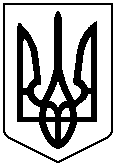 